English 1A/59162 TThReading and Composition  SPRING 2017	Elaine G. StamperSOC 35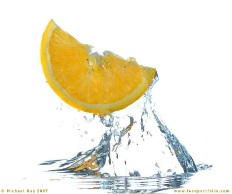 The information contained in this syllabus is intended to be useful to you and to help you succeed. Please be sure to bring it with you to every class. Contact information:E-mail address: elaine.stamper@reedleycollege.edu. Please write “English 1A/TTh” in the subject line of all e-mails to me. PLEASE USE YOUR COLLEGE E-MAIL ADDRESS OR CANVAS INBOX TO COMMUNICATE ELECTRONICALLY WITH ME.Office: Faculty Annex 4 (inside, second office on the right); near the Administration Building			Campus Phone: (559) 638-0300 ext. 3472Office Hours:  Mondays and Wednesdays, 2:00-3:00; Tuesdays, 10:00-11:00; and Fridays, 12:00-1:00 (Fridays may be changed, on occasion, to virtual office hours). I will notify you in advance if, on some Fridays, I need to change the time or to have a “virtual office hour” (during which I can be reached by either e-mail or by phone).I am also available other days/times by appointment. Please e-mail or call me to make arrangements.Please note: You are never bothering me if you call me, e-mail me, or stop by my office. If it’s outside of office hours, it’s possible that I won’t have time to talk to you, but I will be happy to make arrangements to do so at another time. Please don’t ask me when my office hours are; they’re posted here and on Canvas for you. Required Texts and Materials: Krakauer, Jon. Missoula: Rape and the Justice System in a College Town. New York: Anchor, 2016. Hacker, Diana, and Nancy Sommers. Rules for Writers, 2016, MLA Updated. 8th ed. Boston, MA: Bedford/St. Martins, 2016. Please make sure that you get the 8th edition.Assigned articles that will be posted on Canvas; you will need to make copies of these articles and bring them to class.A binder for organizing class notes and returned assignments. Please keep all assignments until final grades of semester.Two large Blue Books for first drafts of essays (available in the bookstore for approximately 40 cents each)Sticky notes such as Post-Its for taking notes in MissoulaConsistent and reliable access to the Internet, a computer, and a printer A USB flash drive to save the work you doA stapler (please don’t ask if I have one for you to borrow)NOTE: You will need to have all of the course materials by the second week of the semester. Students who don’t have the materials by then will find it difficult to be successful in the class and may be dropped.Course DescriptionEnglish lA (Critical Reading and Writing) is a course designed to aid students in the reading, analyzing, and composing of college-level prose. The emphasis will be on studying writing as a process; exploring different composing structures and strategies; editing and revising one's own writing; and conducting research (gathering, organizing, evaluating, integrating, and documenting information) that will culminate in a research paper with an annotated bibliography.Writing AssignmentsThree essays (two of which you will revise for substantial points), one research paper with revisions, one formal annotated bibliography with revisions, and various short writing assignments that may be done in class or assigned for homework. Revision of essays is important because writing is a discovery process; we may not even really know what we want to say until after we have actually written it. One of my goals for this class is to help you understand that a piece of writing is never truly “finished”—as Leonard da Vinci said, “Art is never finished, only abandoned.” (Do you agree? If so, why does the artist or writer abandon the piece? Could this idea be applied to other things, such as music and sports?) Therefore, you must write multiple drafts of the essays, annotated bibliography, and research papers, and ALL DRAFTS must be turned in in order to receive a grade. EssaysYou will write two separate essays (Project #1) based on assigned, out-of-class readings, during the first three weeks of class. I will write at least one suggestion on the draft you turn in. You will receive points for following directions and completing the assignment. You will then choose one of those two essays to revise (a minimum of three drafts is required). The revision will be based on class discussions, in-class conferences, office visits with me, and/or advice from the Reading/Writing Center. You will receive a final grade for the essay you have chosen to revise. The third essay (Project #3) will be based on Missoula: Rape and the Justice System in a College Town by Jon Krakauer. (This is a full-length book to be read out-of-class in the last part of the semester.) You will write a minimum of three drafts. For all essays: the first and second drafts must be turned in with the final draft, and the final draft must be submitted to turnitin.com, in order for you to receive full credit. No late work is accepted. Research paper and an annotated bibliography: The research paper (RP; Project #2) will be an argumentative topic of your choice (with some restrictions, which we will go over in class). The paper will be 7-10 pages in length with 10 academic sources. It is essential for your success on the RP that you attend all of the classes related to the research paper; these classes will prepare you in how to write the paper through lecture, exercises, instructor feedback, and peer review.  Please note that attending the database orientation, as assigned, is mandatory. The final grade will be determined in part by completion of the following steps: submission of two topics for instructor approval; draft of outline and working bibliography; revision of outline and working bibliography; two peer reviews; first, second, and third drafts with works cited page and internal documentation of sources. The final grade for the research paper takes into account completion of all of the steps. No drafts of the research paper may be submitted late. You are required to hand in a hard copy of all three drafts and to submit an electronic copy to turnitin.com by the respective deadlines.You will write at least two drafts of an annotated bibliography (AB) for the full research paper. The first draft is worth 5%; the revised draft will be worth 10% of your final grade. In order to pass the full research paper, you must have submitted a passing AB. No late submission of the final AB is allowed without a Free Pass.Class Policies and ProceduresATTENDANCE: Regular attendance is essential for your success in the class. Even though I don’t give you a grade for attendance, you are “shooting yourself in the foot” if you are absent more than two times during the semester: Students who do not attend all or most of the classes usually feel lost, miss assignments, and have failing grades. If you want to be successful, come to class and come on time. You will very likely be dropped from the class if you:do not attend the first class meeting (unless you have contacted me before the first class with an acceptable reason for why you must miss the first day).miss one or more classes in the first two weeks (unless you have contacted me prior to the class or immediately afterwards with an acceptable reason). miss four classes in the first nine weeks of the course. (This is SCCCD policy.)do not turn in the first essay and second essays when they are due. Even though these first writing assignments are only worth 2% of your final grade, not doing either or both will result in your receiving a zero for Project #1; since the project is worth 20% of your final grade, you will struggle to pass the course if you lose these points. More importantly to me, not doing the first writing assignments indicates that you are not ready to do the work that is required for you to be successful in the course. No Free Pass will be accepted for these first two essays. Please let me know—by phone or e-mail—if you are going to be absent and, if possible, why. This does not excuse the absence. It is merely good etiquette. In order to be successful, you should do the following:Make this class a priority: Make sure you have a dependable ride to class. Don’t schedule doctor, dentist, or counseling appointments during class. Make sure your employer knows your school schedule, and do not miss class because of work. Don’t miss class. Don’t miss any assignments.Students who add or choose to drop the class are responsible for completing the process through Web Advisor. Any student who does not add by the 2nd week will not be allowed to add the class after that.PARTICIPATION:  I firmly believe that students learn not only from the instructor but also from each other. So, be prepared to interact in pairs and groups with other students in the class. You can only be an active, prepared participant if you attend class regularly and on time, contribute in a meaningful, useful way to discussions, and do the assigned work both in and out of class.  You must have required materials, annotate all readings, and take notes during class. You are also required to meet with me in my office at least once during the semester so that I can help you one-on-one with a writing assignment. Please do not tell me, “But your schedule didn’t match my schedule.” We will work together to find a mutually convenient time to meet. You may be surprised to find how helpful it can be to talk face-to-face with your instructor. Please note that if you do the minimum amount of work, the best grade that you can get for participation is the minimum—that is, a C-. If you want a higher participation grade, do MORE than simply what is required.QUIZZES, HOMEWORK, and Short Writing Assignments: Quizzes, homework, and short writing assignments may be unannounced. None of these can be submitted late or made up unless you have completed a Free Pass Opportunity. SUBMITTING PAPERS AND REVISIONS:  All essays and the research paper must be typed in Times New Roman, 12 point, and double-spaced on 8 1/2 by 11-inch paper.  In the upper left-hand corner, put your name, class (English 1A/TTh), instructor’s name (Ms. Stamper), type of assignment, draft number, and date (example: 3 February 2017).  Title your paper and center it above your text.  See handout for sample and guidelines. Submit all drafts, last to first, with each assignment.  I reserve the right to refuse any paper that is not typed, is not submitted in the proper format, is not submitted promptly at the beginning of class, or does not include pre-writing and the proper number of drafts. I have the option of accepting re-submitted papers and assigning a grade penalty. There is no guarantee that I will do this, and you must discuss it with me first. Although I will generally require you to submit assignments to turnitin.com, you must also turn in hard copies. Submission to turnitin.com alone is not sufficient. The hard copy alone is not sufficient.LATE WORK: All assignments are due in class (or else in my e-mail in-box, the box outside my office, or in my regular mailbox via the Administration Office; be sure to get it time-stamped) by the start of class time on the day they are due. If you cannot attend class and you turn in the paper on the day it is due, it must be time-stamped. (This means that while you can normally drop things off in the box outside my office, if you miss class, you must turn the paper in to the Admin Office.)Any assignment that comes in more than 10 minutes after the start of class will be considered late. Please do not ask me if you can print an out-of-class assignment on the classroom printer.Typed writing assignments must be submitted to turnitin.com by the deadline or else they receive a zero. All work must be turned in on time in order to receive credit. You can earn up to two Free Passes in order to receive amnesty for late work. However, free passes cannot be used for Essay 1.1., Essay 1.2, or RP 1.3. See handout and/or me for further guidance. In most cases, a zero on any major writing assignment will be impossible to recover from, and you will fail the class. OUTSIDE READING: You will read Missoula on your own time. There will be class discussions, group work, short in-class writing, and quizzes on the pages assigned.  You will be writing an essay on the book and must have a physical copy of the book. If you’re not much of a reader, you may find that 1) this is a pretty interesting book, and 2) an audio version of the book can be helpful. Ask me for more information. ACADEMIC DISHONESTY: Any student caught cheating, copying, or plagiarizing others’ work will be subject to academic sanctions, including but not limited to receiving an ‘F’ on the assignment or in the course. If you are in any doubt as to what plagiarism is, check with me. We will discuss this further in class. (Note: I use turnitin.com.)You are encouraged to get help on your writing from me, a tutor from the Reading & Writing Center or the Tutorial Center, or Linda Reither (the Learning Specialist), and your classmates in this class. No one else—not your parents, siblings, boyfriend, girlfriend, former teacher, ex-boyfriend or ex-girlfriend, siblings’ boyfriend or girlfriend, siblings’ ex-boyfriend or ex-girlfriend, or Bailey—may help you with any of your papers.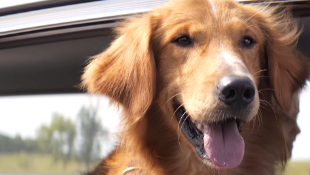 http://www.brucecameron.com/books/a-dog-s-purposehttps://www.youtube.com/watch?v=1jLOOCADTGsSTUDENTS WITH DISABILITIES:If you have a verified need for an academic accommodation or materials in alternate media (i.e., Braille, large print, electronic text, etc.) per the Americans with Disabilities Act (ADA) or Section 504 of the Rehabilitation Act, please talk to me as soon as possible. Contact Disabled Student Programs and Services (DSP&S) at (559) 638-0332 or visit their website for more information: http://www.reedleycollege.edu/services/dsp/LD.htm. Some Important Points:Please check your school e-mail and Canvas on a regular basis. There are computers available at various computer labs (including the library) on campus. If you don’t know how to set up or use e-mail, please get help from me, a tutorial center, or a lab. There is also a video tutorial on Web Advisor.Please contact me by e-mail (elaine.stamper@reedleycollege.edu) if you have any problems or questions about anything.  Please write “ENGL 1A TTh” in the subject line. I check my e-mail regularly and will get back to you promptly. If you have not heard back from me in 24 hours, please check to make sure that I received your e-mail.Using Canvas is required and will help you know what’s going on.  On Canvas, you can get an extra copy of the syllabus and calendar or most other handouts, find out if there was any homework on the day you missed class, and check your grade. If I am unable to attend class, I will post it as an announcement on Canvas and send the announcement as an e-mail. There will also be an official sign on the classroom door. If you need help with Canvas, see me or a computer lab assistant in the library. Please keep flash drive copies of all work submitted to me and a file of all work returned to you. I am very careful with your work, but I sometimes make mistakes. Protect yourself by keeping everything until the course is finished and your final grade has been recorded.Nothing annoys me like rudeness; that means cell phone use (texting, checking for texts or calls, phones going off), repeated tardiness, people talking when I or someone else is talking, and students “packing up” before I have ended the class. So, turn off your phones and put them away before class, come to class on time, be considerate when others are talking, and wait for me to finish class before you start closing books and putting things away. If you do not abide by these rules of common courtesy, I will ask you to leave the classroom and this will be counted as an absence. If I see or hear a cell phone, I will ask you to leave. It’s disruptive and rude for you to be having a conversation with someone else—and, let’s face it, that’s what texting is—in the middle of my class. I do not give verbal warnings—consider this to be your warning.Repeated incidents of any behavior deemed to be rude or disruptive will result in your being reported to the Dean of Students.My job is to help you to become better writers and to prepare you to write for other classes. I really care about my students and will do whatever I can to help you. Let’s work together to help you succeed! Free Pass Opportunities (see handout on Canvas for details):Tuesday, 2/7, 7:00 p.m. in the RC Forum: author Carole FirstmanThursday, 3/16, 7:00 p.m. in the RC Cafeteria: author TC BoyleCourse Outcomes (These are department-developed outcomes for all English 1A students):Upon completion of this course, students will be able to: 1. Write a documented research paper of at least 1,500 words[approximately 6 pages] that includes:a sophisticated introduction, multiple body paragraphs, and conclusion a clearly defined, arguable thesis sentencesupporting details that exhibit critical thinking and use credible secondary sourcescorrect usage of MLA format, including a works cited pagesentences that exhibit a command of the complex/compound with minimal comma splices, sentence fuses, fragments, and mechanicscontrolled and sophisticated word choicewriting in third person/universalan avoidance of logical fallaciesdemonstration of an awareness of purpose and audienceappropriate and purposeful use of quotationscorrect in-text citationsan annotated bibliography of multiple sourcesan avoidance of intentional and unintentional plagiarism2.  Complete a timed essay independently in class3.  Summarize and comprehend college level prose (will include a full reading)In the process of completing this course, students will: 1.  Write multiple essays of at least 1,500 words [approximately 6 pages], including at least one research paper with documentation.Arrange and integrate ideas in a multiple body essay, complete with topic sentences, supporting data, and background, as necessary. Indicate an arguable thesis.Gather, analyze, and synthesize peer-reviewed sources and/or original research such as interview, survey, or observation. Employ MLA formatting guidelines. Reduce dependence on the instructor’s guidance; students will ultimately independently and accurately recognize and self-correct errors in sentence construction, punctuation, and mechanics. Craft increasingly mature and cogent writing while choosing the appropriate tone and academic voice.Practice sound choices in identifying and avoiding logical fallacies.Employ appropriate use of third person universal.Identify appropriate audiences for their compositions.Employ quotations, discriminating among sources for accuracy and validity. Employ MLA formatting guidelines for Work Cited Page and in-text citations.Develop an annotated bibliography from sources for a research paper. Recognize the appropriate use of sources, while avoiding intentional and unintentional plagiarism.2.  Write an organized essay(s) with thesis and adequate support independently within a class period.3.  Read and understand college level prose, including:identifying the model, summarizing the thesis, and locating supporting information.naming rhetorical devices such as irony and parallelism and translating metaphorical language, so as to determine an author’s intent, both explicit and implicit.answering questions from assigned reading, differentiating between an author’s intent and personal reactiondescribing, evaluating, and questioning the purpose, audience, organization, and style of assigned readings.Please make sure that you buy the 8th edition of Rules for Writers. Other editions have different contents and are not acceptable. A used copy is fine. Please make sure that you buy the paperback copy—not the hard copy—ofMissoula: Rape and the Justice System in a College Town: This is a non-fiction (true) account of rape on college campuses. Some of the descriptions of rape are graphic (vivid and in detail). We will also be reading newspaper articles and having class discussions about rape. It is likely that students have strong opinions about sexaul assualt: some students in the class may be either survivors of sexual assault or know someone who has been sexually assaulted. This means that 1) some students may find the topic too disturbing to read, talk, and write about and should therefore consider choosing a different class; and 2) students who remain in the class must be willing to be sensitive to other people in the class during class discussions. Although a used copy of Missoula is acceptable, please make sure that the copy is relatively “clean” and free of another’s note-taking. You will be required to take your own notes in the book.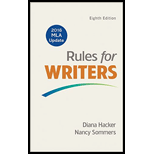 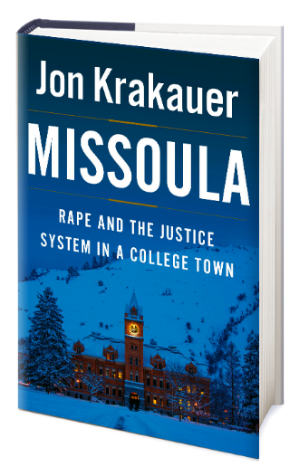 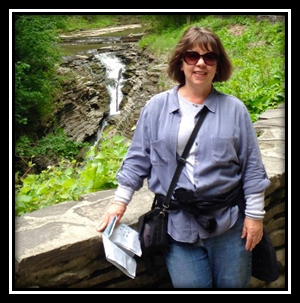 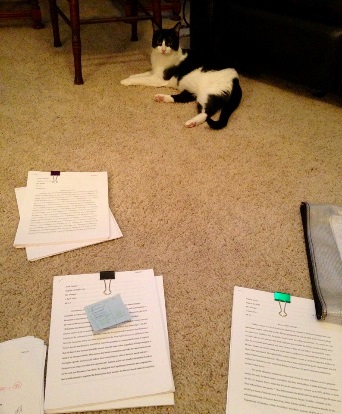  Course AssignmentsPoints PossibleProject #1 200 points (2 essays + 1 revision)Project #2400 points (150 points (AB) + 250 points)Project #3200 points (essay on Missoula)Participation50 pointsQuizzes, Homework, Conferences and Short Writing Assignments100 pointsFinal Exam50 pointsTOTAL1000 points